FORMULARIO CONCURSO MUJER RURALIDEA PROYECTO INDIVIDUALDESCRIPCIÓN DEL EMPRENDIMIENTO 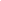 Se busca conocer los aspectos que considere más importantes de su emprendimiento. Puede sumar información que desee.  Nombre del emprendimiento:1.2. Defina con sus palabras ¿En qué consiste su emprendimiento? 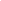 1.3. Tiempo que lleva desarrollando la actividad (cantidad de años aproximadamente).1.4. ¿Cuáles son los materiales y herramientas más importantes que utiliza para producir?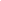 1.5. Describa brevemente dónde (lugar) como (forma) y a quien (cliente) vende sus productos. Especificar requerimientos de habilitaciones, etc. 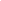 1.6. ¿Desarrolla la actividad con otras mujeres? Seleccione opciónSÍ /  NO1.7. ¿Participa en el emprendimiento algún miembro de su familia? Seleccione opción SÍ /  NO1.8. ¿Cuántas personas trabajan actualmente en el emprendimiento? DATOS DE LA EMPRENDEDORA 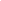 Se busca conocer los aspectos personales de la emprendedora. Puede sumar información que desee.  2.1. Nombre completo:2.2. DNI:2.3. Contacto teléfono/mail: 2.4. Lugar de residencia/dirección:2.5. Comunidad (en el caso de pertenecer a una comunidad originaria): 2.6. Edad:2.7. Experiencia en la actividad-Formación- Estudios. 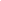 2.6. ¿Cómo está compuesto su grupo familiar?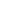 PROYECTO INVERSION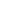 Se busca conocer cuál será el destino de los fondos. 3.1. Comente qué aspecto del emprendimiento desea mejorar 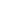 3.2. Utilizaría los fondos para:3.3. El proyecto contempla formar alianzas comerciales/ productivas con otras emprendedoras/res.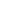 3.4 ¿Cómo aumentarán sus ingresos con la implementación del proyecto? ¿Cuáles son sus ingresos actuales aproximadamente y cuánto se incrementarán con el proyecto?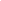 3.5. ¿Participa en otros espacios u organizaciones de productores? 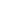 3.6 Aquí puede compartir información que desee y considere relevante a los fines del concurso.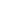 